УКАЗГЛАВЫ РЕСПУБЛИКИ АЛТАЙ,ПРЕДСЕДАТЕЛЯ ПРАВИТЕЛЬСТВА РЕСПУБЛИКИ АЛТАЙО КОМИССИИ ПО ВОПРОСАМ ПОМИЛОВАНИЯ НА ТЕРРИТОРИИРЕСПУБЛИКИ АЛТАЙВ соответствии с Указом Президента Российской Федерации от 28 декабря 2001 года N 1500 "О комиссиях по вопросам помилования на территориях субъектов Российской Федерации", Указом Президента Российской Федерации от 14 декабря 2020 года N 787 "О некоторых вопросах деятельности комиссий по вопросам помилования на территориях субъектов Российской Федерации" постановляю:(в ред. Указов Главы Республики Алтай, Председателя Правительства Республики Алтай от 28.05.2019 N 135-у, от 01.03.2021 N 57-у)1. Образовать комиссию по вопросам помилования на территории Республики Алтай.2. Утвердить Положение о комиссии по вопросам помилования на территории Республики Алтай согласно приложению N 1 к настоящему Указу.(в ред. Указа Главы Республики Алтай, Председателя Правительства Республики Алтай от 25.05.2010 N 115-У)3. Утвердить состав комиссии по вопросам помилования на территории Республики Алтай согласно приложению N 2 к настоящему Указу.(в ред. Указа Главы Республики Алтай, Председателя Правительства Республики Алтай от 25.05.2010 N 115-У)Глава Республики Алтай,Председатель ПравительстваРеспублики АлтайМ.И.ЛАПШИНг. Горно-Алтайск26 февраля 2002 годаN 50-УПриложение N 1к УказуГлавы Республики Алтай,Председателя ПравительстваРеспублики Алтайот 26 февраля 2002 г. N 50-УПОЛОЖЕНИЕО КОМИССИИ ПО ВОПРОСАМ ПОМИЛОВАНИЯНА ТЕРРИТОРИИ РЕСПУБЛИКИ АЛТАЙ1. Комиссия по вопросам помилования на территории Республики Алтай (далее - комиссия) является постоянно действующим консультативным органом, основными задачами которого являются:предварительное рассмотрение ходатайств о помиловании, поданных осужденными, находящимися на территории Республики Алтай, а также поступивших от лиц, отбывших назначенное судом наказание и имеющих неснятую или непогашенную судимость;подготовка заключений по материалам о помиловании для дальнейшего представления Главе Республики Алтай, Председателю Правительства Республики Алтай;подготовка предложений о повышении эффективности взаимодействия учреждений и органов уголовно-исполнительной системы, иных государственных органов, органов местного самоуправления, находящихся на территории Республики Алтай, по вопросам помилования осужденных, а также социальной адаптации лиц, отбывших наказание;осуществление контроля за соблюдением права лица просить о помиловании.(п. 1 в ред. Указа Главы Республики Алтай, Председателя Правительства Республики Алтай от 01.03.2021 N 57-у)2. Комиссия в своей деятельности руководствуется федеральным законодательством и настоящим Положением.(п. 2 в ред. Указа Главы Республики Алтай, Председателя Правительства Республики Алтай от 01.03.2021 N 57-у)3. Состав комиссии и председатель комиссии утверждаются Главой Республики Алтай, Председателем Правительства Республики Алтай.Изменения в состав Комиссии могут вноситься председателем комиссии и утверждаются Главой Республики Алтай, Председателем Правительства Республики Алтай.Состав комиссии обновляется на одну треть один раз в пять лет.(в ред. Указа Главы Республики Алтай, Председателя Правительства Республики Алтай от 01.03.2021 N 57-у)(часть введена Указом Главы Республики Алтай, Председателя Правительства Республики Алтай от 20.05.2002 N 104-У)4. Деятельностью комиссии руководит председатель комиссии.Председатель комиссии и члены комиссии осуществляют свою деятельность на общественных началах.Минимальный состав комиссии - 11 человек.5. Заседание комиссии считается правомочным, если на нем присутствует не менее половины членов комиссии.6. Периодичность заседаний комиссии устанавливается в зависимости от поступления ходатайств о помиловании, но не позднее трех недель со дня получения ходатайства о помиловании. Заключение о целесообразности применения акта помилования в отношении осужденного или лица, отбывшего назначенное судом наказание и имеющего неснятую или непогашенную судимость (далее - заключение комиссии) должно быть подготовлено и представлено Главе Республики Алтай, Председателю Правительства Республики Алтай не позднее 30 дней со дня поступления ходатайства о помиловании.(в ред. Указов Главы Республики Алтай, Председателя Правительства Республики Алтай от 28.05.2019 N 135-у, от 01.03.2021 N 57-у)Назначает заседание комиссии и ведет его председатель комиссии, а в его отсутствие - один из членов комиссии по поручению председателя комиссии.Члены комиссии не менее чем за неделю до ее заседания получают материалы, которые будут обсуждаться на заседании. Материалы направляются членам комиссии лицом, ответственным за документационное обеспечение деятельности комиссии.7. Комиссия вправе запросить у администрации учреждения или органа, исполняющего наказание, органов государственной власти Республики Алтай и органов местного самоуправления в Республике Алтай дополнительные сведения и документы, необходимые для рассмотрения материалов о помиловании осужденного.(п. 7 в ред. Указа Главы Республики Алтай, Председателя Правительства Республики Алтай от 01.03.2021 N 57-у)8. Утратил силу. - Указ Главы Республики Алтай, Председателя Правительства Республики Алтай от 23.10.2018 N 290-у.9. Решения комиссии принимаются путем открытого голосования простым большинством голосов, присутствующих на заседании членов комиссии, и оформляются протоколом, который подписывается председательствующим и всеми членами комиссии, участвовавшими в заседании. При равенстве голосов членов комиссии голос председателя комиссии является решающим.(в ред. Указа Главы Республики Алтай, Председателя Правительства Республики Алтай от 19.07.2019 N 168-у)Член комиссии, имеющий особое мнение по рассматриваемому вопросу, вправе изложить его в письменном виде. Особое мнение члена комиссии прилагается к протоколу.10. При рассмотрении комиссией ходатайства о помиловании и подготовке заключения комиссии принимаются во внимание положения пункта 21 Положения о порядке рассмотрения ходатайств о помиловании в Российской Федерации, утвержденного Указом Президента Российской Федерации от 14 декабря 2020 года N 787.Заключение комиссии должно содержать рекомендации о помиловании (либо об отклонении в ходатайстве о помиловании) конкретных лиц, с указанием сведений об осужденных и лицах, отбывших назначенное судом наказание и имеющих неснятую или непогашенную судимость, и мотивов, которыми руководствовалась комиссия при принятии соответствующего решения. Заключение комиссии со всеми материалами о помиловании направляется Главе Республики Алтай, Председателю Правительства Республики Алтай в срок, указанный в пункте 6 настоящего Положения.(п. 10 в ред. Указа Главы Республики Алтай, Председателя Правительства Республики Алтай от 01.03.2021 N 57-у)11. Утратил силу. - Указ Главы Республики Алтай, Председателя Правительства Республики Алтай от 01.03.2021 N 57-у.12. Исключен. - Указ Главы Республики Алтай, Председателя Правительства Республики Алтай от 20.05.2002 N 104-У.13. Организационно-техническое, правовое, информационное, документационное и материально-техническое обеспечение деятельности комиссии возлагается на Аппарат Главы Республики Алтай, Председателя Правительства Республики Алтай и Правительства Республики Алтай.(в ред. Указов Главы Республики Алтай, Председателя Правительства Республики Алтай от 27.07.2010 N 179-У, от 09.06.2021 N 158-у)Приложение N 2к УказуГлавы Республики Алтай,Председателя ПравительстваРеспублики Алтайот 26 февраля 2002 г. N 50-УСОСТАВКОМИССИИ ПО ВОПРОСАМ ПОМИЛОВАНИЯНА ТЕРРИТОРИИ РЕСПУБЛИКИ АЛТАЙ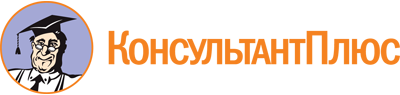 Указ Главы Республики Алтай, Председателя Правительства Республики Алтай от 26.02.2002 N 50-У
(ред. от 30.01.2023)
"О комиссии по вопросам помилования на территории Республики Алтай"Документ предоставлен КонсультантПлюс

www.consultant.ru

Дата сохранения: 22.06.2023
 26 февраля 2002 годаN 50-УСписок изменяющих документов(в ред. Указов Главы Республики Алтай,Председателя Правительства Республики Алтайот 20.05.2002 N 104-У, от 29.05.2004 N 71-У, от 22.12.2006 N 260-У,от 27.06.2007 N 115-У, от 04.07.2007 N 118-У, от 25.05.2010 N 115-У,от 27.07.2010 N 179-У, от 25.05.2017 N 120-у, от 23.10.2018 N 290-у,от 28.05.2019 N 135-у, от 19.07.2019 N 168-у, от 04.03.2020 N 77-у,от 01.03.2021 N 57-у, от 09.06.2021 N 158-у, от 30.01.2023 N 17-у)Список изменяющих документов(в ред. Указов Главы Республики Алтай,Председателя Правительства Республики Алтайот 20.05.2002 N 104-У, от 27.07.2010 N 179-У, от 23.10.2018 N 290-у,от 28.05.2019 N 135-у, от 19.07.2019 N 168-у, от 01.03.2021 N 57-у,от 09.06.2021 N 158-у)Список изменяющих документов(в ред. Указов Главы Республики Алтай,Председателя Правительства Республики Алтайот 25.05.2010 N 115-У, от 25.05.2017 N 120-у, от 28.05.2019 N 135-у,от 04.03.2020 N 77-у, от 09.06.2021 N 158-у, от 30.01.2023 N 17-у)ШеферСемен Семенович-Уполномоченный по правам человека в Республике Алтай (председатель комиссии, по согласованию)БалакинЮрий Андреевич-член Общественной палаты Республики Алтай, настоятель православного прихода церкви Святаго Духа, председатель приходского совета (по согласованию)ВерховскаяЕлена Васильевна-член Горно-Алтайской городской общественной организации Республики Алтай "Центр помощи аутичным детям и их родителям "Вместе" (по согласованию)ГусельниковаНаталья Владимировна-председатель регионального отделения Общероссийской общественной организации "Всероссийское педагогическое собрание" (по согласованию)ДенчикОльга Викторовна-член региональной общественной организации "Алтайское республиканское отделение Союза журналистов России (по согласованию)ИвановКонстантин Георгиевич-председатель регионального отделения общероссийской общественной организации "Союз пенсионеров России" по Республике Алтай (по согласованию)ИвашкинАлексей Сергеевич-руководитель Горно-Алтайского Совета ветеранов (пенсионеров) войны и труда, Вооруженных сил и правоохранительных органов (по согласованию)КриворуковаОльга Владимировна-руководитель Аппарата уполномоченного по правам человека в Республике Алтай (секретарь комиссии, по согласованию)МартыноваГалина Дмитриевна-председатель Алтайского республиканского отделения Общероссийского общественного благотворительного фонда "Российский Детский Фонд" (по согласованию)ОхтаубаевЖанбулат Аятпекович-Верховный муфтий Духовного управления мусульман Азиатской части России (по согласованию)ТуденеваТатьяна Николаевна-генеральный директор автономного учреждения Республики Алтай "Литературно-издательский Дом "Алтын Туу" (по согласованию)